   ARARAQUARA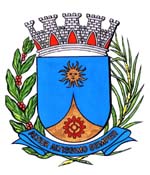     1484/15.:  TENENTE SANTANA:DEFERIDA.Araraquara, _________________                    _________________	Indico ao Senhor  Municipal, a  de   entendimentos com a Secretaria Municipal de Trânsito e Transportes, para que estude a possibilidade de permitir o trânsito nos dois sentidos na Rua Imaculada Conceição no trecho entre as Avenidas Padre Francisco Sales Colturato e Geraldo de Campos Barros, no Bairro São Geraldo, desta cidade.	Essa via pública é larga e não existem residências nesse trecho, o que viabiliza a alteração sugerida. No trecho em questão, a via pública termina na Avenida Geraldo de Campos Barros, sendo apenas um acesso para essa avenida. Além disso, todo trecho dessa rua, localizado na Vila Yamada e Jardim Tangará já permite o trânsito nos dois sentidos, faltando apenas esse quarteirão. Em anexo segue croqui do local.Araraquara, 11 de junho de 2015.TENENTE SANTANAEM./ Mão Dupla Rua Imaculada Conceição